Appendix 14 – The Computerized Exercise Machine System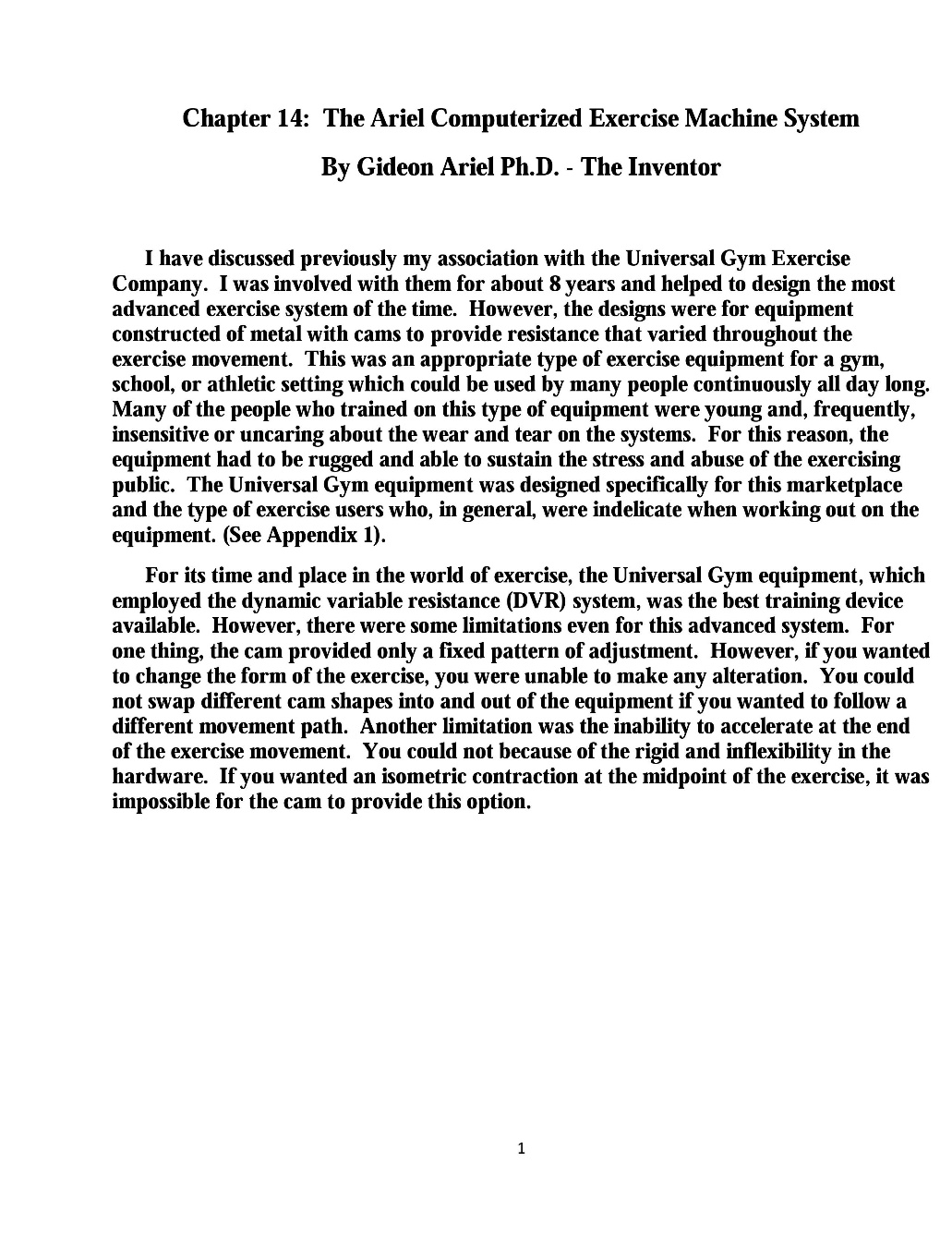 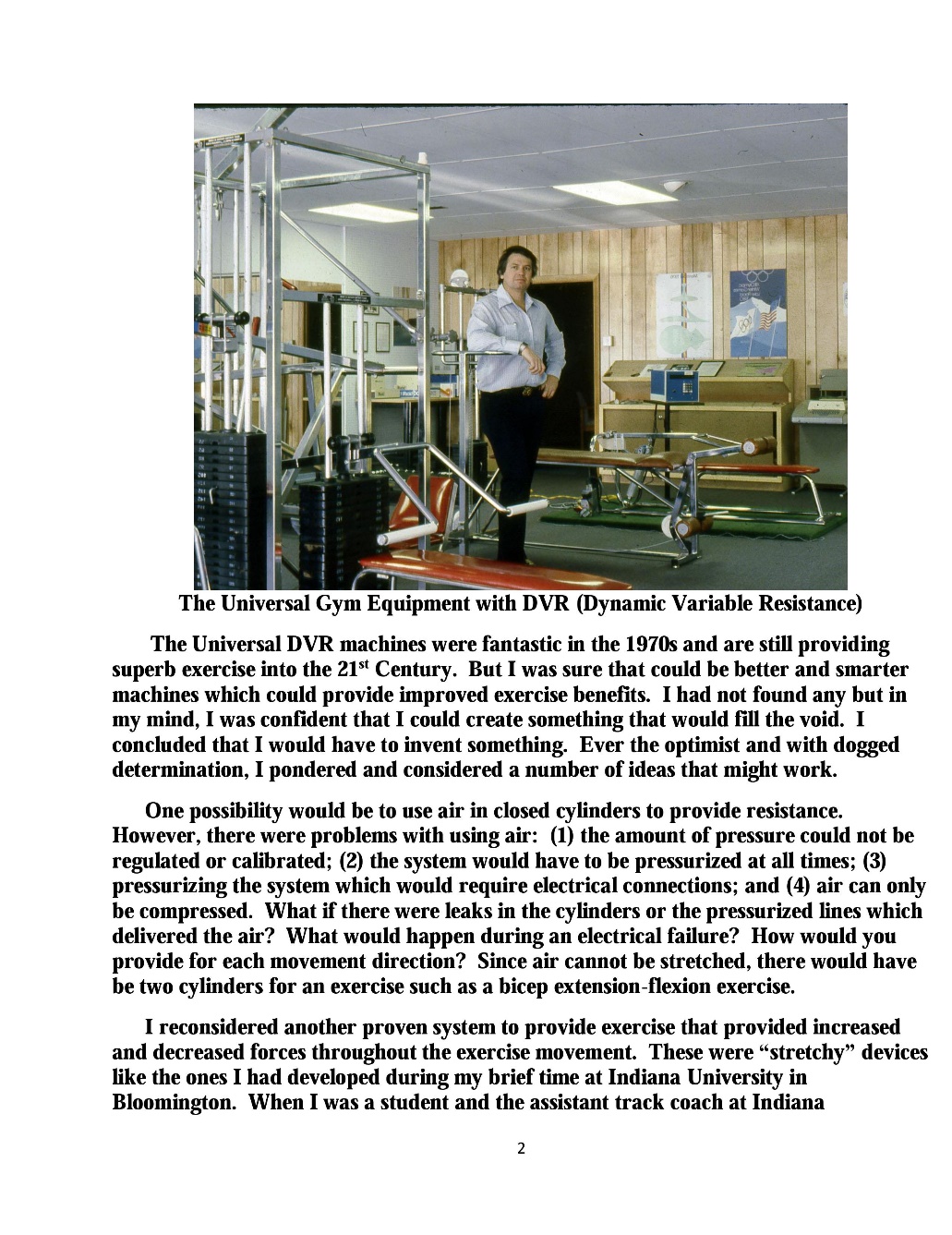 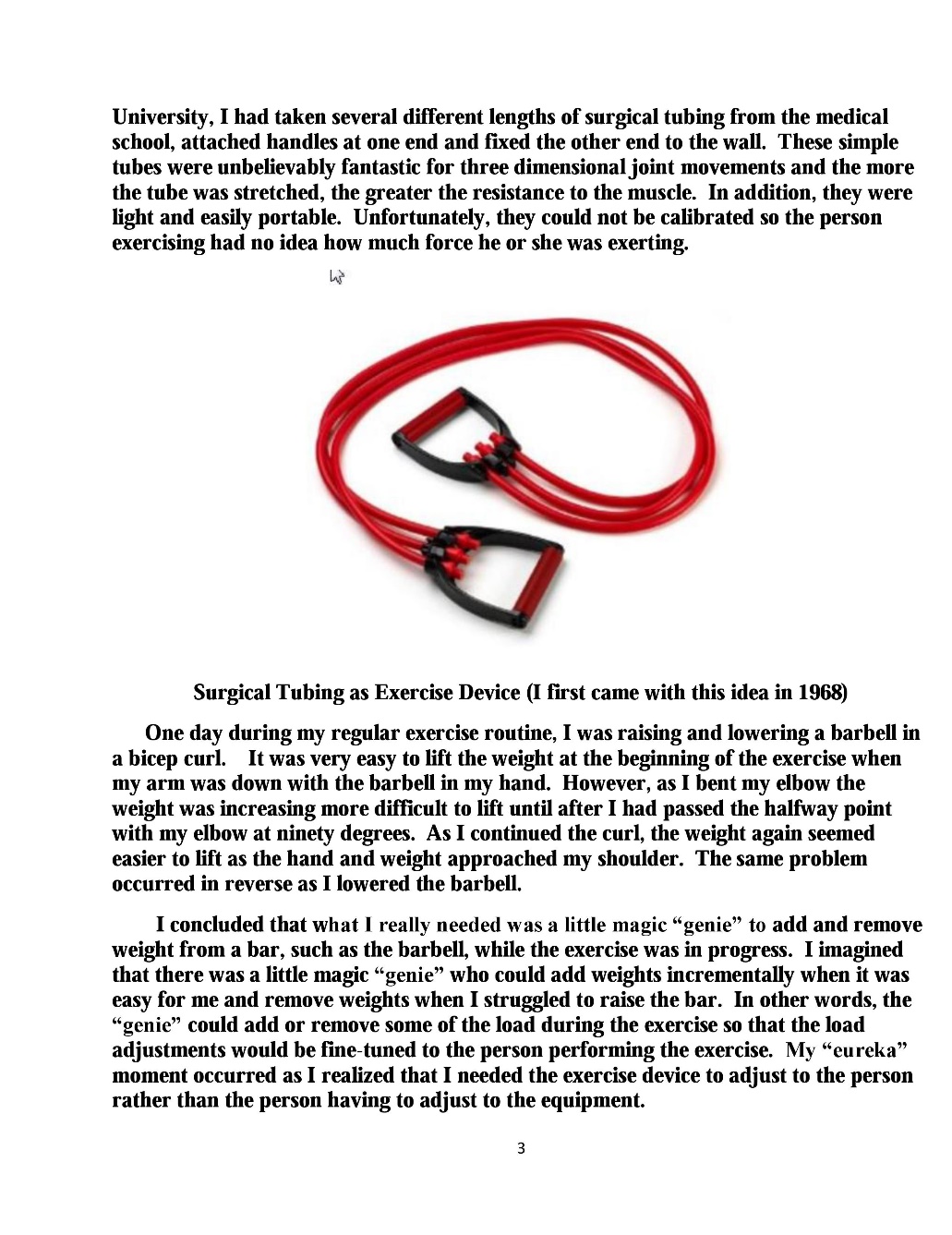 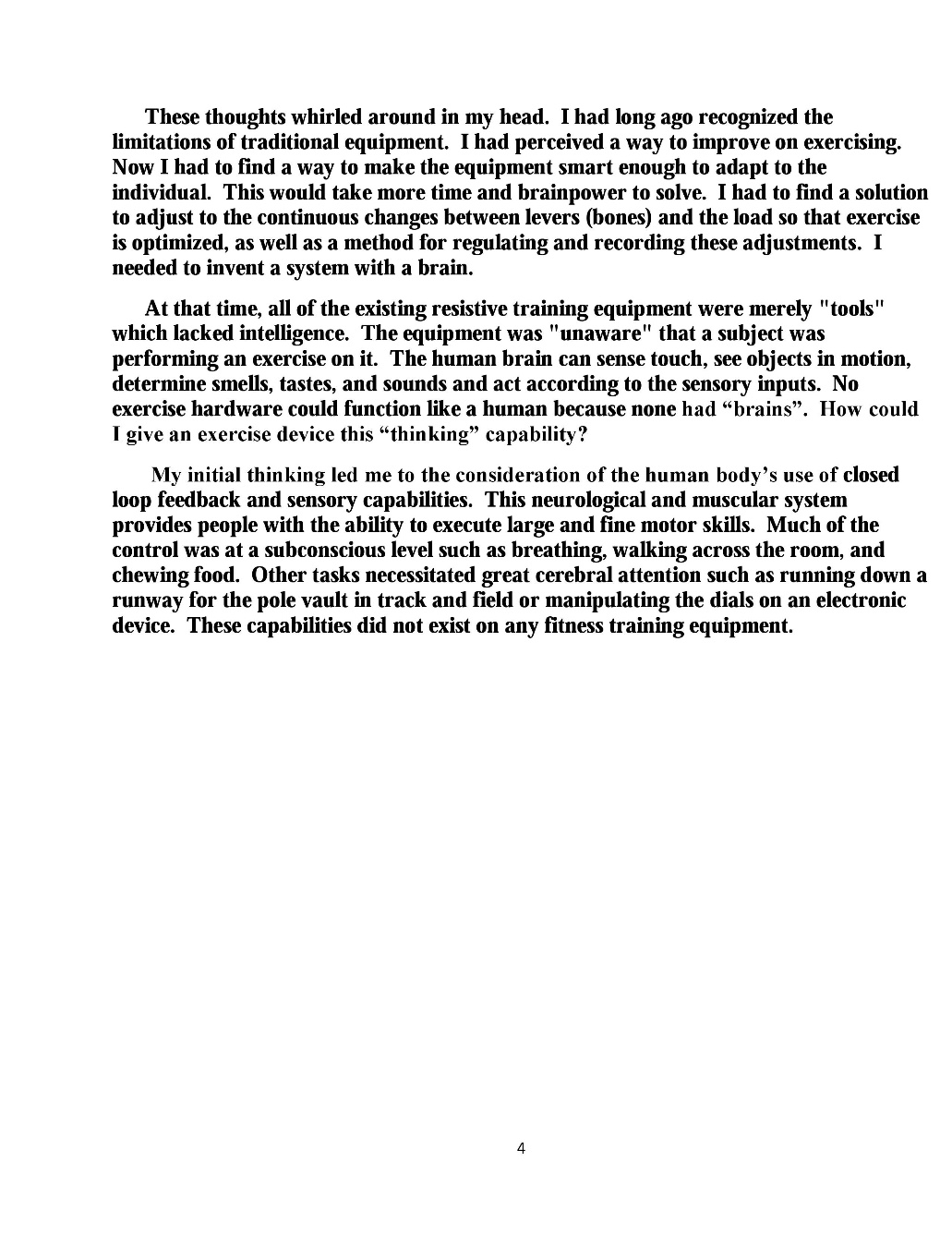 